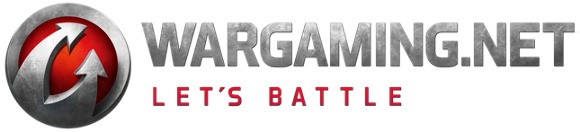 Dunkirk Filminin Heyecanını Wargaming’in Tarihi Oyunlarıyla Yaşamaya Hazır OlunWargaming ve Warner Bros., Christopher Nolan’ın tarihi aksiyon filmi Dunkirk’i desteklemek için güçlerini birleştirdiler06.06.2017 – Wargaming,Christopher Nolan tarafından yazılıp yönetilen tarihi aksiyon filmi Dunkirk ‘te geçen ve 2. Dünya Savaşı’nın en destansı olaylarından biri olan Dunkirk tahliyesini oyunculara tanıtmak ve filmi desteklemek için Warner Bros. ile güçlerini birleştirdi. Oynaması ücretsiz çevrimiçi İkinci Dünya Savaşı oyunları kategorisinde dünya lideri olan Wargaming, 180 milyon kayıtlı kullanıcısıyla hem İkinci Dünya Savaşı tarihinin önemli olaylarını hem de bu olaylarda önemli rol almış savaş makinelerini oyunseverlerle buluşturmaya devam ediyor.“Dunkirk Mucizesi” adıyla da bilinen efsanevi tahliye operasyonu, 26 Mayıs – 4 Haziran 1940 tarihleri arasında gerçekleşti. Fransa sahillerinde yer alan Dunkirk’te Almanlar tarafından kıstırılan müttefik birlikler hem İngiliz donanmasına hem de sivillere ait gemilerle güvenli bir bölgeye taşındılar. Nolan’ın Dunkirk’ü bu tarihi olayda yer alan askerlerin hikayelerinden ve anılarından esinlenerek çekildi.Wargaming Amerika Pazarlama Müdürü Erik Whiteford konuyla ilgili düşüncelerini, “Christopher Nolan’ın yeni filmi Dunkirk’ün İkinci Dünya Savaşı’nın en unutulmaz olaylarından birini hakkıyla beyaz perdeye taşıyan bir yapıt olacağına inanıyoruz. Tarihin o dönemine duyduğumuz tutku ve heyecanı paylaşan böylesi bir sanatsal oluşuma partner olmaktan gurur duyuyoruz,” şeklinde aktardı.Wargaming, sizi Dunkirk filminin heyecanını World of Tanks, World of Warships ve World of Warplanes’te yaşamaya davet ediyor.Warner Bros. Pictures’ın sunduğu Dunkirk 21 Temmuz’da sinemalarda.YouTube Linki: https://www.youtube.com/watch?v=BnSeHIyOKLw&featur...###Wargaming HakkındaWargaming, ücretsiz devasa çevrimiçi pazarının liderlerinden biri olmanın yanı sıra ödüllü bir çevrimiçi oyun geliştiricisi ve yayıncısıdır. 1998 yılında özel bir şirket olarak kurulan Wargaming, piyasaya 10’dan fazla oyun sürmüştür. Wargaming şu anda, 20. yüzyıl savaş konseptini temel alan, zırhlı tankların başrolde olduğu World of Tanks, uçak savaşı simülasyonu World of Warplanes ve deniz savaşı simülasyonu World of Warships gibi takım bazlı çevrimiçi devasa savaş oyunları serisine odaklanmıştır. Wargaming, tüm seriyi (bu üç oyunu) bir araya getirerek online savaş evreninin merkezi hâline gelecek olan Wargaming.net servisini duyurmuştur.World of Tanks Xbox sürümü ve World of Tanks’in mobil sürümü olan World of Tanks Blitz, şirketin çoklu platform desteğini hedefleyen stratejine uygun olarak çıkış yapmıştır. Bu oyunlardan World of Tanks Blitz, mobile platformların yanında, Windows 10 ve Mac OS X ile çapraz uyumludur. 2014 ve 2015’te yayınlanan World of Tanks Xbox sürümü ise epik tank savaşlarını konsol oyuncularının beğenisine sunmuş, Xbox 360 ve Xbox One kullanıcılarının beraberce er meydanlarına inmesine fırsat vermiştir. 2016’da yayınlanan World of Tanks PlayStation®4 sürümüyle şirket, konsoldaki ilerleyişini sürdürmektedir.Resmi web sitesi:www.wargaming.comDunkirk HakkındaDunkirk, yönetmen ve yapımcı Christopher Nolan’ın yeni tarihi aksiyon filmidir. Filmin yapımcıları The Christopher Nolan ve Emma Thomas olup Baş Yapımcısı ise Jake Myers’tır.Dunkirk, İngilizler ve müttefiklerinden oluşan birliklerin düşman askerleri tarafından bir sahilde kıstırılmalarıyla başlamaktadır. Artlarında düşmanlar, önlerinde uzanan uçsuz bucaksız deniz arasında sıkışıp kalan askerlerin kurtulmaları ancak bir mucizeye bağlıdır.Dunkirk’ün yıldız kastı Kenneth Branagh, Cillian Murphy, Mark Rylance ve Tom Hardy gibi isimlerden oluşmaktadır. Yıldızlara eşlik eden isimler arasında Fionn Whitehead, Tom Glynn-Carney, Jack Lowden, Harry Styles, Aneurin Barnard, James D’Arcy ve Barry Keoghan sayılabilir. Warner Bros. Pictures’ın sunduğu Syncopy Production yapımı ve Christopher Nolan’ın yönetmen koltuğunda oturduğu “Dunkirk”, ülkemizde de tüm dünyayla aynı anda 21 Temmuz’da gösterime girecektir. Yoğun savaş sahneleri ve küfür içerikli replikler nedeniyle +13 ratingli filmin dağıtımını Warner Bros. Pictures üstlenmiştir.Resmi web sitesi:www.dunkirkmovie.comBasın İletişim:Basın sorularınız ve röportaj talepleriniz için lütfen bize ulaşın; basin@setipr.comİletişim:Seti PR
Ayda Tangüner
ayda@setipr.com